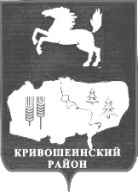 АДМИНИСТРАЦИЯ                                                                                              (ИСПОЛНИТЕЛЬНО-РАСПОРЯДИТЕЛЬНЫЙ ОРГАН  МУНИЦИПАЛЬНОГО ОБРАЗОВАНИЯ) –  АДМИНИСТРАЦИЯ КРИВОШЕИНСКОГО РАЙОНАул. Ленина, 26 с.Кривошеино, Томская область, 636300,  телефон: 2-14-90,  факс: 2-15-05                                                                                                                                                                                        Е-mail: kshadm@tomsk.gov.ru,  http://kradm.tomsk.ru , ОКПО 02377915, ИНН 7009001530 КПП 7009000112.03.2020г.									                  ИКМ-10Информацияо результатах проверки по осуществлению ведомственного контроля в сфере закупок товаров, работ, услуг для обеспечения нужд Исполнительно-распорядительного органа Кривошеинского сельского поселения – Администрации Кривошеинского сельского поселенияНа основании статьи  100 Федерального закона от 05.04.2013 № 44-ФЗ «О контрактной системе в сфере закупок товаров, работ, услуг для обеспечения государственных и муниципальных нужд», Постановление Администрации Кривошеинского района от 08.08.2014 № 491 «Об утверждении порядка осуществления ведомственного контроля в сфере закупок товаров, работ, услуг для обеспечения нужд муниципального образования  Кривошеинский район», Распоряжение Администрации Кривошеинского района от 09.12.2019 № 399-р «Об утверждении плана проверок по контролю в сфере закупок для муниципальных нужд Кривошеинского района на 2020 год», Распоряжение Администрации Кривошеинского района  от 03.02.2020 № 43-р «О проведении плановой проверки по осуществлению ведомственного контроля в сфере закупок товаров, работ, услуг для обеспечения нужд Исполнительно-распорядительного органа Кривошеинского сельского поселения – Администрации Кривошеинского сельского поселения».Контрольные мероприятия проводилось с 14.02.2020 г. по 06.03.20г.Субъект проверки: Исполнительно-распорядительный орган муниципального образования – Администрация Кривошеинского сельского поселения.По результатам проведенной плановой проверки выявлены следующие нарушения законодательства Российской Федерации и иных нормативных правовых актов о контрактной системе в сфере закупок:Глава Кривошеинского сельского поселения утвердил документацию об электронном аукционе по ремонту дорожного полотна по ул. Пионерская от перекрестка с ул. Набережной до дома 21 по ул. Пионерская в с. Кривошеино, Кривошеинского района Томской с нарушениями части 6 статьи 96 Федерального закона от 05.04.2013 № 44-ФЗ «О контрактной системе в сфере закупок товаров, работ, услуг для обеспечения государственных и муниципальных нужд»;Глава Кривошеинского сельского поселения утвердил документацию об электронном аукционе по капитальному ремонту сети теплоснабжения газовой котельной № 2 по адресу: с. Кривошеино, ул. Зеленая, 42/2 с нарушениями части 6 статьи 96 Федерального закона от 05.04.2013 № 44-ФЗ «О контрактной системе в сфере закупок товаров, работ, услуг для обеспечения государственных и муниципальных нужд»;В нарушение части 2, 3 статьи 103 Федерального закона от 05.04.2013 № 44-ФЗ «О контрактной системе в сфере закупок товаров, работ, услуг для обеспечения государственных и муниципальных нужд», Заказчик нарушил сроки размещения в единой информационной системе в сфере закупок информации и документов, размещение которых предусмотрено законодательством Российской Федерации о контрактной системе в сфере закупок, при осуществлении закупки у единственного поставщика (подрядчика, исполнителя) более чем на пять рабочих дней. 